Classe…………….sez………..				      Prof. …….REPORT FINALE SULLA GESTIONE E SULL’ORGANIZZAZIONE DELLE ATTIVITÀ DELLA CLASSE A cura del coordinatore/uno dei docenti, sentito il Consiglio di classe/ il teamIndicazione dei risultati relativi al rendimento scolastico della classe nel corso del secondo quadrimestre       (1.inserire le discipline i n cui ci sono insufficienze).         (2.inserire gli alunni che hanno insufficienze nelle discipline inserite)2b) In merito alle eventuali ripetenze e/o abbandoni verificatisi nella classe, completare la tabella inserendo i nominativi degli alunniIl comportamento disciplinare degli alunni è stato in media:[]  corretto e rispettoso delle regole[]  accertabile[]  poco correttoElencare i progetti /attività realizzati nella classe …………………………………………………………………………………………………......................................................................................................................................................Quale progetto e/o attività sono stati sospesi con l’inizio dell’epidemia?………………………………………………………………………………………………………………………………………………………………………………………………………………………………………………………………………………………………………………………………………………………………………………………………………….………………………………………………………………………………………………….Suggerimenti per migliorare l’organizzazione e l’attuazione delle attività in presenza nel prossimo a. s. ?………………………………………………………………………………………………….………………………………………………………………………………………………….………………………………………………………………………………………………….………………………………………………………………………………………………….………………………………………………………………………………………………….Esprimere una valutazione sintetica dell’organizzazione della D.aD.:     []  Adeguata		[] Non  del tutto adeguata		[] Inadeguata	Marigliano,                                                                                               Il Coordinatore           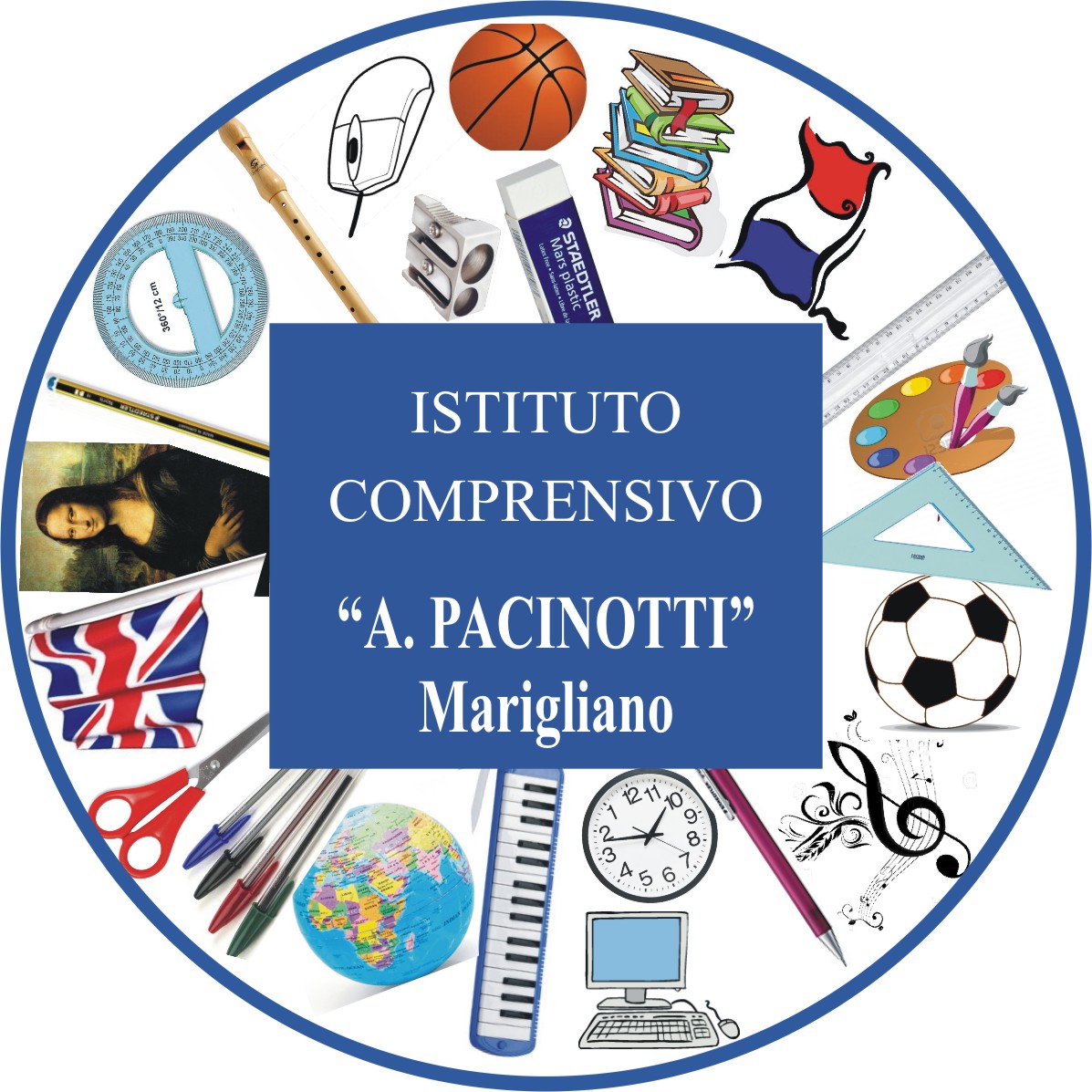 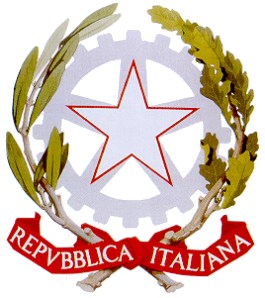 Ministero dell ‘Istruzione, Università e RicercaIstituto Comprensivo “A. Pacinotti” MariglianoVia San Luca – 80034  Marigliano (Na) Tel. /Fax 081/8851903C. F. : 92006740630 – e-mail: naic8be009@istruzione.it – C.M.: NAIC8BE009 – PEC: naic8be009@pec.istruzione.itVOTO 5VOTO 6VOTO 7VOTO 8VOTO 9VOTO 10DISCIPLINA (1)ALUNNI (2)Alunni per i quali non ci sono elementi di valutazione/ esclusi dagli scrutini e /o dagli esamiAlunni con un alto numero di assenze cumulate sia prima che dopo l’inizio dell’epidemiaAlunni che hanno un alto numero di assenze cumulate dopo l’inizio dell’epidemia7)   RAPPORTI CON LE FAMIGLIE8)  LIVELLO FINALE DELLA CLASSE (Variazioni rispetto al livello iniziale)Il livello della classe è in generale Medio – alto Medio Medio – basso Bassorispetto al livello iniziale Non si sono registrati progressi o variazioni significativesi sono registrati lievi progressisi sono registrati significativi progressi   RISULTATI CONSEGUITI DAGLI ALUNNI  H nella partecipazione alle attività della classe soprattutto nel corso della D.aD.